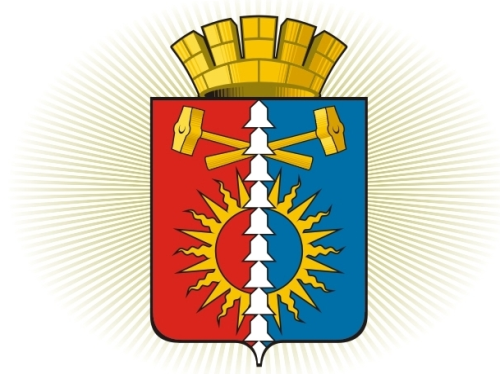 ДУМА ГОРОДСКОГО ОКРУГА ВЕРХНИЙ ТАГИЛШЕСТОЙ СОЗЫВ	Р Е Ш Е Н И Е	  двадцать девятое заседание21.02.2019г. № 29/5город Верхний ТагилОб установлении на 2019 год коэффициента увеличения арендной платы за пользование объектами муниципальной собственности городского округа Верхний ТагилВ целях обеспечения эффективного использования муниципального имущества, повышения доходов местного бюджета, учитывая индекс потребительских цен, в соответствии с Гражданским кодексом Российской Федерации, Федеральным законом от 06.10.2003г. № 131-ФЗ «Об общих принципах организации местного самоуправления в Российской Федерации», Положением «О порядке управления и распоряжения муниципальной собственностью городского округа Верхний Тагил», утвержденным решением Думы городского округа Верхний Тагил от 21.06.2012г. № 6/10,  Положением «О передаче в аренду объектов муниципального нежилого фонда городского округа Верхний Тагил», утвержденным решением Думы городского округа Верхний Тагил  от 07.10.2011г. № 45/9 (ред. от 21.02.2013), руководствуясь Уставом городского округа Верхний Тагил, Дума городского округа Верхний ТагилР Е Ш И Л А:       1. Установить на 2019 год коэффициент увеличения размера арендной платы в размере 1,043 по действующим договорам арендной платы за пользование объектами муниципальной собственности городского округа Верхний Тагил.         2. Администрации городского округа Верхний Тагил произвести перерасчет арендной платы по действующим договорам за пользование объектами муниципальной собственности городского округа Верхний Тагил.        3. Настоящее Решение вступает в силу со дня его официального опубликования.      4.  Опубликовать настоящее Решение в газете «Местные ведомости» и разместить на официальном сайте городского округа Верхний Тагил www.go-vtagil.ru.       5. Контроль  за исполнением настоящего Решения возложить на заместителя главы администрации по жилищно-коммунальному и городскому хозяйству (Русалеева Н.Н.).